Smart Ticketing Alliance - Certification Working Group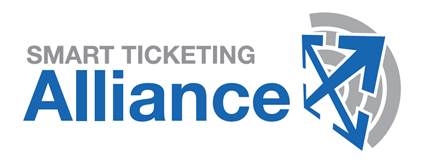 STA Contactless Interface Certification
for Public Transport Products
Implementation Conformance Statement (ICS) for PICCAuthor:							Editor:REVISION LISTTable of contents1	Scope	42	Certification Stakeholders	5a.	Vendor	5b.	Test Laboratory	5c.	Certification Body	53	ICS for PT objects - PICC	6a.	PICC Product Description	6b.	PICC General Technical Characteristics	7c.	PICC Supported Options	8d.	PICC Test Parameters	104	Status of the ICS	11ScopeThis document contains the Implementation Conformance Statement (ICS) for STA Contactless Interface Certification for Public Transport Products and is intended for Vendors submitting a PT object for certification.Please note that ICS data with (*) will be published in the certification letter issued by the STA Certification body.Certification StakeholdersVendorTest LaboratoryCertification BodyICS for PT objects - PICCThis clause sets out the information that needs to be provided by the PT object Vendor when filing a product validation request.This ICS references the technical characteristics for PICC defined in Clause 9.2.4 of CEN/TS 16794-1:2017.PICC Product Description[PICC1]	Administrative data[PICC1.1] (*)	Brand name: [PICC1.2] (*)	Trade name: [PICC1.3a] (*)	Hardware version: 	[PICC1.3b] (*)	Software version: [PICC1.4] (*)	PICC features ISO/IEC 7816 contact interface (dual):	 [PICC1.5] (*)	IC manufacturer: [PICC1.6] (*)	IC reference / size: [PICC1.7]	Contactless antenna manufacturer: [PICC1.8]	Contactless antenna model reference: [PICC1.9]	Type of card body structure: [PICC1.10]	Card body or PICC structure manufacturing site: [PICC1.11]	IC embedding site (for dual PICC card): The PICC is based on a STA certified PICC:	 If yes STA PICC certificate number: If yes rationale to justify the delta-certification:  Additional information concerning product description: PICC General Technical Characteristics[PICC2]	General technical characteristics[PICC2.1]	Antenna diagram and position on the PT object under test:[PICC2.2] (*)	Reference of PICC Zero Point (target ID-marked on sample or photo or diagram):[PICC2.3] (*)	Operational temperature range supported:[PICC2.4] (*)	Antenna class according to ISO/IEC 14443:Additional information concerning technical characteristics: PICC Supported Options[PICC3]	Protocol characteristics[PICC3.1] (*)	Protocol(s) supported:	Type A    Type B    Other: [PICC4]	Type A (where applicable)[PICC4.1] (*)	PCD -> PICC bit rates supported:		Other: [PICC4.2] (*)	PICC -> PCD bit rates supported:		Other: [PICC4.3] (*)	Only symmetrical bit rates supported:	 [PICC4.4]	UID:	      [PICC4.5] (*)	UID value:	   [PICC4.6]	FWI: [PICC4.7]	SFGI: [PICC4.8]	FSCI: [PICC4.9]	CID support:	 [PICC4.10]	NAD support:	 [PICC4.11] (*)	S(PARAMETERS) support:	 [PICC5]	Type B (where applicable)[PICC5.1] (*)	PCD -> PICC bit rates supported:		Other: [PICC5.2] (*)	PICC -> PCD bit rates supported:		Other: [PICC5.3] (*)	Only symmetrical bit rates supported:	 [PICC5.4] (*)	PUPI value:	   [PICC5.5]	FWI: [PICC5.6]	Maximum Frame Size Code in ATQB: [PICC5.7]	CID support:	 [PICC5.8]	NAD support:	 [PICC5.9] (*)	Extended ATQB support:	 	If yes, SFGI: [PICC5.10] (*)	S(PARAMETERS) support:	 [PICC5.11] (*)	All AFIs are supported:	 	If not, indicate all supported AFI(s): [PICC5.12] (*)	REQB/WUPB with N > 1 support:	 Additional information concerning supported options: PICC Test Parameters[PICC6]	Test parameters[PICC6.1a]	TEST_COMMAND1 APDU definition (hexadecimal value):  [PICC6.1b]	TEST_COMMAND1 Answer to ADPU definition (hexadecimal value):  [PICC6.1c]	Precondition sequence for TEST_COMMAND1: Is there a command which expects a response consisting of n chained I-blocks?	 [PICC6.2a]	TEST_COMMAND2 APDU definition (hexadecimal value):  [PICC6.2b]	TEST_COMMAND2 Answer to ADPU definition (hexadecimal value):  [PICC6.2c]	Precondition sequence for TEST_COMMAND2: Is there a command which needs more than FWT time for execution?	 [PICC6.3a]	TEST_COMMAND3 APDU definition (hexadecimal value):  [PICC6.3b]	TEST_COMMAND3 Answer to ADPU definition (hexadecimal value):  [PICC6.3c]	Precondition sequence for TEST_COMMAND3: [PICC6.4]	TEST_COMMAND_SEQUENCE: Additional information concerning test parameters: NOTE	Usages of TEST_COMMAND1, TEST_COMMAND2 and TEST_COMMAND3 for PICC tests are defined in ISO/IEC 10373-6.If the PICC requires additional sequences to be ready to accept TEST_COMMAND1, TEST_COMMAND2 or TEST_COMMAND3, those sequences should be described in the precondition sequence fields.A test sequence (list of APDUs) shall be defined. The list shall contain at minimum 2 APDUs with their respective expected answers.Since the use of cryptographic functions have a strong influence on the power consumption of the carrier medium and therefore on the parameters of its contactless interface, testing of the RF interface shall be conducted with those cryptographic functions that are employed by the specific application-to-application transactions.Status of the ICSICS number: Date of validation by the Certification Body:     Signature of the Certification Body’s representative: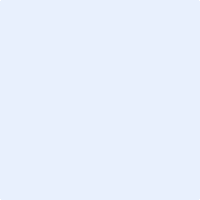 END OF DOCUMENT    -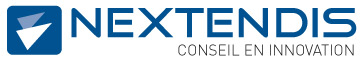 VersionDateModificationsV1.013/12/2017First public version for PICC and PCDV2.006/07/2018Separation in two different documents: one for PCD and this document for PICCVersion applicable for PICC testing according to CEN/TS 16794:2017V2.116/11/2018Editorial changes and correction of some mistakesVendor identificationVendor identificationCompany name:Main contactMain contactContact name:Address:Telephone:Email address:Test Laboratory identificationTest Laboratory identificationCompany name:Main contactMain contactContact name:Address:Telephone:Email address:Certification Body identificationCertification Body identificationCompany name:Main contactMain contactContact name:Address:Telephone:Email address:Status: